Программа акцииОбращаем ваше внимание, что в программе могут быть изменения.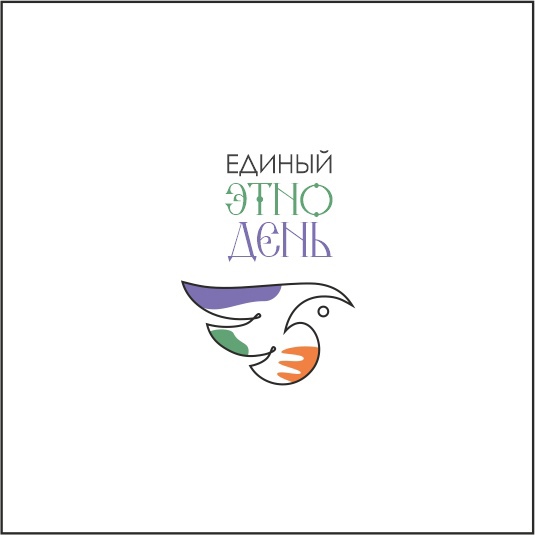 Областная акция «Единый ЭТНОдень», посвященная культуре народов Среднего УралаЕкатеринбург,30 июля 2021 года30 июля 2021 года12.00 – 16.00 часовСвердловская областнаямежнациональная библиотека(Екатеринбург, ул. Академика Бардина, 28)12.00 – 12.15Открытие первой областной акции «Единый ЭТНОдень»12:00 – 16:00«Лаборатория народной футурологии»	Любопытство – не порок. В нашей лаборатории вы приоткроете завесу тайн и сможете одним глазком заглянуть в будущее, а также узнать больше об обрядах, приметах и поверьях народов Урала. Вас ждут цыганские таро в руках прекрасной гадалки, славянские руны из глубины веков, а также казахские, удмуртские и калмыцкие гадания.12.00 – 16.00«Юртовая деревня»Юрта – это модель мира, воссозданная в лоне самой Природы, замечательный образец искусства и быта, традиционных норм жизневедения башкирского народа. В ЭТНОдень в Межнациональной библиотеке можно будет увидеть традиционное башкирское жилище в миниатюре на выставке, представленной Свердловской региональной общественной организацией сохранения и развития культуры башкирского народа «Курултай башкир».12.15 – 14.00«Виниловое звучание музыки народов Среднего Урала»	В ЭТНОдень Межнациональная библиотека заполнится не шелестом книжных страниц, а ударами бубнов, вибрациями варгана и проникновенными народными песнями. Этническая музыка сохраняет первобытные ритмы и природные мотивы, но не теряет своей актуальности даже для нас, горожан. Не упустите возможность услышать непривычные для нашего слуха чарующие мелодии, голоса уральских лесов и степей, рек и гор.12.00 – 14.00«Сказки под шатром»Библиотека на весь день превратится в сказочный шатёр. В ЭТНОдень на мягких коврах, и подушках мы расскажем вам древние легенды, сказки и предания народов Урала. Покажем настоящие сокровища библиотечного фонда – красочные сборники редчайших сказок, которые могли читать ещё наши прабабушки и прадедушки. Настоящее сказочное путешествие в прошлое твоего народа!14.00 – 16.00Кинопоказ фильма «Сестрёнка»	Фильм, снятый по мотивам повести «Радость нашего дома» классика башкирской советской литературы Мустая Карима, расскажет историю украинской девочки Оксаны, осиротевшей во время войны и попавшей в приёмную семью в башкирской деревне. Это совсем не сказка, но это важная и светлая история о человечности и доброте.Фильм для показа предоставлен Башкирским историко-культурным центром в Свердловской области.12.00 – 16.00Открытие клуба стратегической игры ГоГо, а история этой игры насчитывает четыре тысячи лет, традиционно использовалась в Китае, Корее и Японии для обучения молодых принцев и будущих императоров. Го считается одной из наиболее сложных стратегических игр, поскольку она развивает стратегическое мышление, интуицию, видение гармонии и умение формировать продуманные и элегантные решения. В ЭТНОдень в Межнациональной библиотеке мастера Школы Го «Воин камня» проведут мастер-класс для всех желающих, чтобы познакомить с этой легендарной игрой.12.00 – 16.00Интерактивная площадка:	– «Народы России: проверь себя!»: викторина на знание культуры и истории народов России;	– «УралЭтно»: познавательная игра, направленная на знакомство с национальным костюмом народов Среднего Урала;	– «Древний узел счастья»: мастер-класс по изготовлению оберега;– «Музыка степей»: мастер-класс по игре на домбре.12.00 – 16.00Выставочная площадка:	– «ЭпосART»: выставка плакатов, посвященных эпосам народов Среднего Урала;	– «Читаем вместе!»: выставка плакатов, направленная на продвижение чтения на родных языках народов России;	– выставочная зона Центра традиционной народной культуры народов Среднего Урала.